Arab Advisors Group AmmanTel 962.6.5681608 Fax 962.6. 5681530PO Box 2374, Amman 11821JordanFor more informationwww.arabadvisors.comarabadvisors@arabadvisors.com FOR IMMEDIATE RELEASE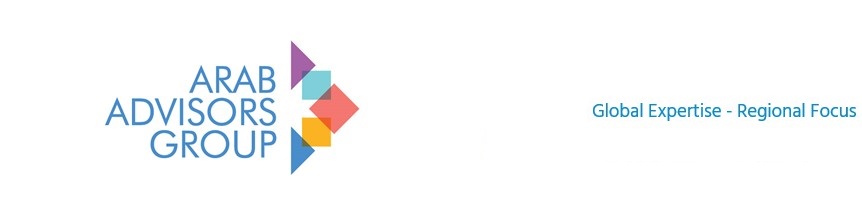 بيــــان صحفــي – 8 أيار2023Media Contact: Rula Jabr+962.6.5681608rula.jabr@arabadvisors.com تزامناً مع إطلاقها قمة الجيل الخامس الإقليمية، مجموعة المرشدين العرب تصدر تقريرا تحليليا عن وضع الجيل الخامس في منطقة الشرق الأوسط وشمال أفريقيااستعدادا لإطلاق قمة الجيل الخامس المقرر انعقادها في 6 يونيو 2023، أصدرت مجموعة المرشدين العرب تقريرا تحليليا شاملا جديدا. ويركز التقرير على البلدان في جميع أنحاء منطقة الشرق الأوسط وشمال أفريقيا التي أطلقت بالفعل خدمات الجيل الخامس وتلك التي لم تتطلق هذه الخدمة بعد. التقرير يسلط الضوء على توسعات وتغطية شبكة الجيل الخامس، كما يكشف عن المؤشرات المتعلقة بشبكة الجيل الخامس. أما بالنسبة للبلدان التي لم تطلق خدمات الجيل الخامس، فقد تناول التقرير دور الهيئات الحكومية فيها بتسهيل عمليات اطلاقات ناجحة لتلك الخدمات في الشرق الأوسط وشمال إفريقيا، كما يغطي التقرير تجارب شركات الاتصالات التي تستعد لإطلاقها.تحت رعاية صاحبة السمو الملكي الأميرة سمية بنت الحسن المعظمة، تفخر مجموعة المرشدين العرب، المزود الرائد للبحث والتحليل في قطاعي الاتصالات والإعلام، بالإعلان عن قمة الجيل الخامس (www.5gsummit.me ) والتي ستنعقد في عمان، الأردن، في 6 يونيو 2023 في فندق الريتز كارلتون.تقدم تقنية الجيل الخامس الوعود بإحداث تحسين هائل للشركات والأفراد ، مع نقلة نوعية كبيرة في مجالات الاتصالات والتكنولوجيا. ومع ذلك، فإن هذه الوعود تعد تكهنات لم يتم الوفاء بها بعد. في قمتها ال 17 هذا العام، ستجمع مجموعة المرشدين العرب قادة الفكر والمعنيين، بالإضافة إلى المديرين التنفيذيين من جميع أنحاء منطقة الشرق الأوسط وشمال إفريقيا ليتبادلوا خبراتهم وأفكارهم حول الوعود الحقيقية وتحديات إطلاق الجيل الخامس القابل للتطبيق.إن للهيئات الحكومية أدوارا حيوية في تسهيل وتحفيز عمليات الإطلاق الناجحة للجيل الخامس من خلال وضع خارطة طريق واستراتيجيات واضحة، والكشف علنا عن مؤشرات كافية وفي الوقت المناسب على سبيل المثال لا الحصر. حيث تعرض خارطة الطريق والاستراتيجيات توقعات الحكومات بشأن قطاعات تكنولوجيا المعلومات والاتصالات الرقمية والمتطورة، وتسلط الضوء على دور مشغلي الاتصالات في دعم رؤى حكوماتهم. ولأن تقدم أي نظام بيئي يرتبط ارتباطا وثيقا بمؤشرات الأداء الرئيسية التي يتم الكشف عنها علنا ("KPIs")، ومع اختلاف مصادر المؤشرات المماثلة عبر صناعة الاتصالات، فإن مصدر المؤشرات الأكثر مصداقية وتوقعا هو الهيئات الحكومية.مع ذلك، فإن الهيئات الحكومية ليست المساهم الوحيد في نجاح إطلاق الجيل الخامس، فلمشغلي الاتصالات دورا أساسيا أيضا، من خلال تطويرالشبكة والتوسعات والتجارب في إطلاق هذه التقنية.تماشيا مع إطلاق القمة، أصدرت مجموعة المرشدين العرب هذا التقرير ليتناول التدابير الأساسية من قبل مشغلي الاتصالات والمنظمين لضمان إطلاق شبكة الجيل الخامس بنجاح في جميع أنحاء منطقة الشرق الأوسط وشمال إفريقيا، ويجيب التقرير على الأسئلة التالية:▪ كيف تحفز الهيئات الحكومية في منطقة الشرق الأوسط وشمال أفريقيا عمليات الإطلاق السلس والناجح لشبكات الجيل الخامس؟▪ هل لدى أسواق الاتصالات في منطقة الشرق الأوسط وشمال أفريقيا المؤشرات الكافية والمناسبة المتعلقة بتقنية الجيل الخامس؟ وهل يتم الكشف والإفصاح عنها في الوقت المناسب؟▪ ما هي الإجراءات التحضيرية التي يتخذها مشغلو الاتصالات في العالم العربي نحو إطلاق شبكات الجيل الخامس؟▪ ما مدى كثافة تجارب إطلاق شبكات الجيل الخامس في الدول العربية بدون خدمات الجيل الخامس التجارية؟▪ كيف اختلفت أسواق الجيل الخامس في دول مجلس التعاون الخليجي خلال فترة 4 سنوات من حيث التغطيات والتوسعات؟"وفقا للنتائج التي توصلنا إليها، أعلن حوالي 30٪ من مشغلي الخليوي في الدول العربية الذين ليس لديهم خدمات الجيل الخامس التجارية عن تجارب الجيل الخامس. وتعتبر كثافة هذه التجارب منخفضة، حيث أن تونس هي الدولة الوحيدة التي أعلنت عن قيامها بتجارب الجيل الخامس بين يونيو 2019 وفبراير 2023 " كما أفادت الانسة هبة ربضي، نائب المدير العام لمجموعة المرشدين العرب. كما نوَهت: "قد لا يشير عدم الإعلان عن المحاولات إلى عدمها، من الممكن أنه لم يتم الإعلان عنها فقط. بشكل عام، إن العدد المتواضع لتجارب الجيل الخامس وكثافتها المنخفضة يستوجب المزيد من العمل من قبل المشغلين لاختيار الحلول المناسبة وفهم سلوك الشبكة في مواقف الحياة الواقعية".وأضافت ربضي: "أحد التطورات الملحوظة في شبكات الجيل الخامس في دول مجلس التعاون الخليجي هو الانتقال نحو شبكات الجيل الخامس المستقلة ("5G SA"). كما أعلن عدد من مشغلي الخليوي في دول مختلفة مثل الكويت والمملكة العربية السعودية والإمارات العربية المتحدة عن الانتقال من شبكات الجيل الخامس غير المستقلة إلى شبكات الجيل الخامس المستقلة، بينما أعلن آخرون عن اختبار شبكات الجيل الخامس المستقلة الخاصة بهم".يرجى الاتصال بمجموعة المرشدين العرب (Arab Advisors Group) للحصول على نسخة من جدول المحتويات. يمكن شراء التقارير من مجموعة المرشدين العرب مقابل 7000 دولار امريكي للتقرير.قام فريق المحللين في مجموعة المرشدين العرب (Arab Advisors Group) بإصدار حوالي 5,800 تقرير تغطي قطاعات الاتصالات والإعلام العربية، يمكن شراء هذه التقارير بطريقة فردية، أو عن طريق الاشتراك السنوي مع مجموعة المرشدين العرب (www.arabadvisors.com).تفخر شركة المرشدين العرب (Arab Advisors Group) بخدمة أكثر من 965 شركة عالمية وإقليمية يمكن الاطلاع عليها بزيارة الموقع التالي على الانترنت: https://arabadvisors.com/client-list -END-Arab Advisors Group’s Arabic name is مجموعة المرشدين العرب  Please include our name in English in brackets after the name in ArabicArab Advisors Group provides reliable research, analysis and forecasts of Arab communications, media, technology and financial markets. Arab Advisors Group Strategic Research Services (Media and Telecoms) are annual subscriptions. The services cover nineteen countries in the Arab World: Lebanon, Syria, Jordan, Palestine, Iraq, Egypt, Sudan, Saudi Arabia, Yemen, UAE, Kuwait, Qatar, Bahrain, Oman, Libya, Tunisia, Algeria, Mauritania and Morocco. For more information, please contact the Arab Advisors Group offices. www.arabadvisors.com 